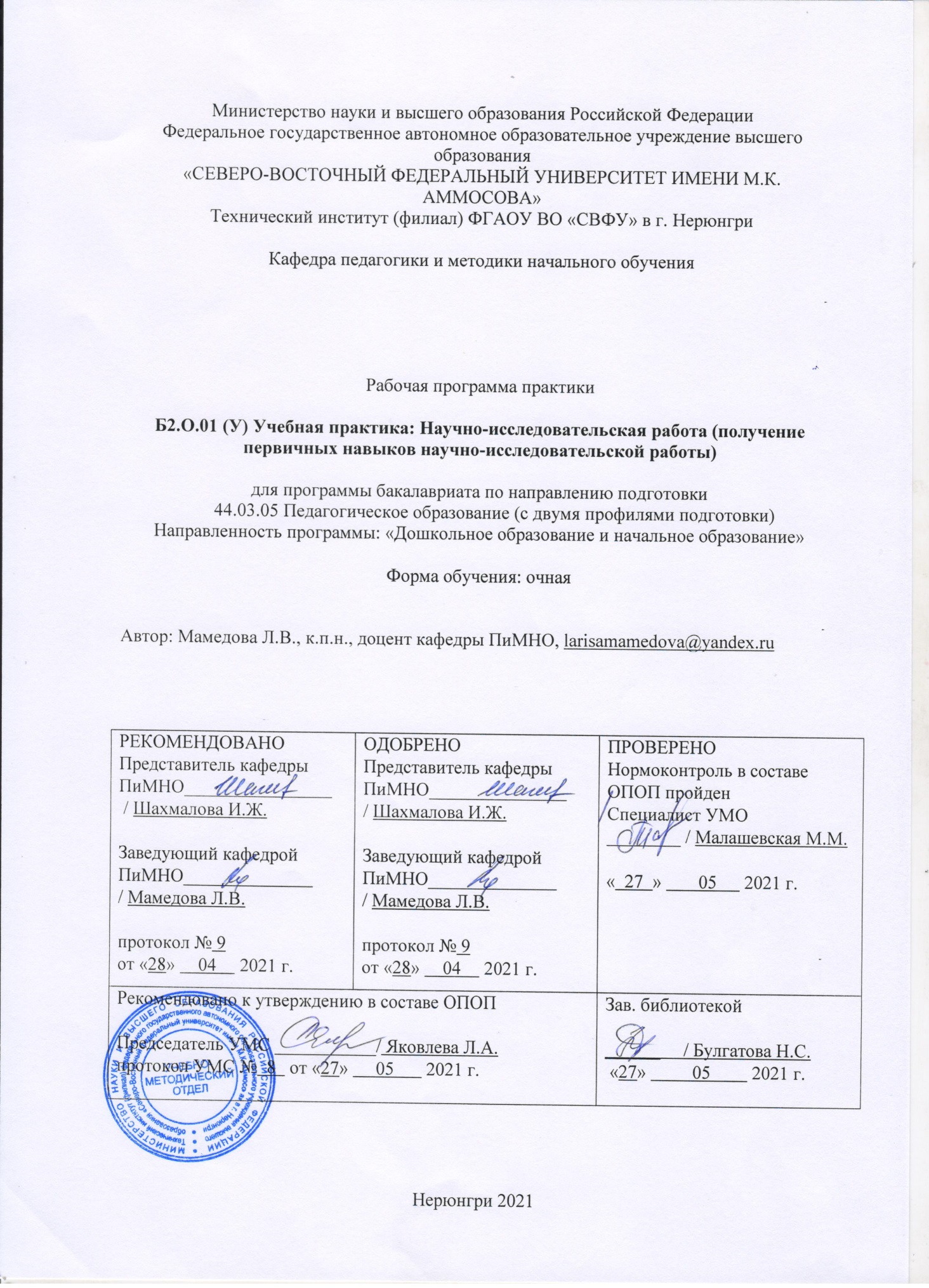 АННОТАЦИЯк рабочей программе учебной практики Б2.О.01(У) Учебная практика: Научно-исследовательская работа (получение первичных навыков научно-исследовательской работы)Трудоемкость 3 з.е.Цель освоения, краткое содержание, место и способы проведения практикиЦель практики - становление профессиональных компетенций студентов в процессе решения учебно-исследовательских задач профессиональной деятельности.Задачи:овладение методологией исследовательской работы;изучение теоретических и эмпирических методов исследования;практическое овладение теоретическими методами исследования: анализ, синтез, абстрагирование, классификация, аналогия; эмпирическими методами: обобщение психолого-педагогического опыта, анализ учебно-научно-методических, периодических источников;обучение навыкам написания публикаций;подготовка отчета на итоговую конференцию.Краткое содержание практики: Содержание практики диктуется программой и требованиями к прохождению практики.этаппроведение установочной конференции: ознакомление с целями и задачами практики;составление индивидуального плана прохождения практики совместно с научным руководителем и утверждение его на кафедре;этапопределение темы научного исследования (определение актуальности исследования, составление научного аппарата, подборка методов для диагностики, определение методологической базы, анализ нормативно-правовых источников в рамках выбранной темы исследования);составление списка литературы из 10-15 учебно-научных и 10 – методических / периодических источников по теме исследования;теоретический анализ 10-15 учебно-научных источников; подготовка материалов для публикации тезисов/статьи по теме исследования;эмпирический анализ педагогического опыта специалистов РФ и РС (Я) в рамках выбранной темы исследования; подготовка материалов для публикации тезисов/статьи по теме исследования;проектирование программы по индивидуальному заданию руководителя практики;написание и публикация 2-х статей. 3 этапподготовка необходимой документации, подтверждающей то, что студент действительно проходил практику.подготовка   материалов   для   публикации/   участия   в   научно-практической конференции по результатам практики.Место   проведения   практики:   базой   проведения   практики   является   кафедра ПиМНО ТИ (ф) СВФУ.Способ проведения практики: стационарная практика.Перечень планируемых результатов обучения по практике, соотнесенных с планируемыми результатами освоения образовательной программыМесто практики в структуре образовательной программыЯзык преподавания: русскийОбъем практики в зачетных единицах и ее продолжительность в неделяхВыписка из учебного плана: гр. Б-ПО-21Содержание практикиФорма, вид и порядок отчетности обучающихся о прохождении практикиСтудент защищает отчет перед комиссией, в состав которой входят руководитель практики от Института, преподаватели кафедры и, по возможности, руководитель практики от предприятия.Отчетными документами студента по практике являются:дневник практики (ПРИЛОЖЕНИЕ 1);отчет о прохождении практики (ПРИЛОЖЕНИЕ 2);характеристика, отзыв на студента (ПРИЛОЖЕНИЕ 3);индивидуальный план работы на период практики;введение научного исследования; аннотированный список литературы;результаты теоретического исследования (конспект/реферат);подборка диагностических методик по выбранной студентом теме исследования;система педагогического опыта по выбранной студентом теме исследования;материалы для 2-х публикаций;составленная  студентом  программа,  выполненная  по  индивидуальному  заданию руководителя;презентация  отчетной  документации  на  заседании  студенческого  научного кружка.Методические указания для обучающихся по прохождению практикиМамедова Л.В., Иванова В.А., Хода Л.Д.., Новаковская В.С. Введение в психолого-педагогическое исследование учебно-методическое пособие. Нерюнгри: Технический институт (ф) СВФУ, 2013.Учебно-методический комплекс по практике «Б2.О.01(У) Учебная практика: Научно-исследовательская работа (получение первичных навыков научно- исследовательской работы)», включающий методические указания для обучающихся по освоению практики: http://moodle.nfygu.ru/course/view.php?id=10877 Распределение баллов при контроле выполнения программы практики по БРСШкала оценивания для итогового расчета балловФонд оценочных средств для проведения промежуточной аттестации попрактикеКонтроль освоения модуля осуществляется путем применения рейтинговой системы оценки успеваемости и включает текущий контроль выполнения элементов объема дисциплины по элементам контроля с подведением текущего рейтинга.Показатели, критерии и шкала оценивания результатов практикиТиповые задания для практикиМетодические материалы, определяющие процедуры оцениванияСМК-П-2.5-158-16 Версия 2.0 Положение о порядке проведения практики обучающихся СВФУ, осваивающих основные профессиональные образовательные программы высшего образования, утверждено ректором СВФУ 11.01.2016.СМК-П-2.5-340-18 Версия 4.0. Положение о балльно-рейтинговой системе СВФУ, утверждено ректором СВФУ 21.02.2018.Перечень учебной литературы, необходимой для проведения практикиПеречень ресурсов информационно-телекоммуникационной сети«Интернет», необходимых для проведения практикиЭлектронная версия газеты «Первое сентября» http://xn--1-btbl6aqcj8hc.xn--p1ai/Информационный	портал	«Детская	психология» http://www.childpsy.ru/lib/magazines/id/13702.php9. Описание материально-технической базы, необходимой для проведенияпрактикиДля	проведения	практики	необходимо	следующее	материально-техническое обеспечение, соответствующее санитарным и противопожарным нормам:аудиовизуальные,	компьютерные	средства	обучения:	персональные компьютеры; выход в сеть Интернет; мультимедийный проектор и экран;электронные издания образовательного назначения, реализованные на CD (DVD) – ROM: учебные, справочные издания (электронные энциклопедии и др.); издания общекультурного назначения; цифровые образовательные ресурсы в сети Интернет.программные среды для разработки электронных учебных материалов (пакет MS Office, в т.ч. программа Power Point)ПРИЛОЖЕНИЕ 1Образец дневника практикиМинистерство науки и высшего образования Российской Федерации Технический институт (филиал) федерального государственного автономного образовательного учреждения высшего образования«Северо-Восточный федеральный университет имени М.К. Аммосова» в г. НерюнгриДНЕВНИКУЧЕБНОЙ ПРАКТИКИ:Научно-исследовательская работа (получение первичных навыков научно- исследовательской работы)студент курс: 2направление подготовки 44.03.05 – «Педагогическое образование» (с двумя профилями) Профиль – «Дошкольное образование и начальное образование»база практики: «Технический институт (филиал) Северо-Восточный федеральный университет им. М.К. Аммосова в г. Нерюнгриг. Нерюнгри, 2019 г.Продолжение дневникаОСНОВНЫЕ ТРЕБОВАНИЯ К УЧЕБНОЙ ПРАКТИКЕСодержание практикиЦелью	практики	являетсяСогласно программе учебной практики  студентовнаправления состоит из следующих этапов:Задачами учебной  практики являются:В соответствии с учебным планом практика проводится в объеме:недели.Руководство практикойНа	руководителя	учебной  практики  студентов	от  предприятия,  учреждения  или организации возлагается:личная ответственность за проведение практики;совместно с руководителем от Института организация практики в строгом соответствии с программой и графиком прохождения практики;организация  проведения  со  студентами  обязательных  инструктажей, обучения и проверки знаний по охране труда и технике безопасности на предприятии, а также ознакомление студентов с действующими на предприятии правилами внутреннего трудового распорядка;ознакомление студентов со структурой предприятия, производственными планами предприятия и конкретными условиями их выполнения, а также проведение совещаний по вопросам учебной практики;ознакомление	студентов	с	 предприятия или конкретного отдела и нормированием труда;данногопредоставление мест практики, обеспечивающих наибольшую эффективность ее прохождения;проведение инструктажа по технике безопасности при работе в конкретном отделе, цехе и др.;ознакомление студентов с целями и особенностями работы данного отдела, цеха и др., должностными инструкциями, оборудованием данного рабочего места;контроль за правильным и безопасным выполнением студентами операций на занимаемых рабочих местах;контроль за выполнением студентами правил внутреннего трудового распорядка;постановка задания для студентов на данном рабочем месте, в соответствии с программой практики, и постоянный контроль за его выполнением;организация, в случае необходимости, чтения лекций и докладов, проведение консультаций ведущими работниками предприятия, учреждения, организации по новейшим направлениям науки и техники;учет посещаемости студентов;утверждение отчетов студентов о практике и  составление характеристик на них с оценкой о работе студентов (выполнение студентом программы практики, полученных заданий и поручений, его отношение к работе, техническая грамотность, трудовая дисциплина, овладение производственными навыками, участие в научно- исследовательской, рационализаторской работе, участие в общественной жизни).контроль  за  ведением  дневников  и  за  подготовкой  отчетов  студентами- практикантами.Обязанности студента-практикантаСтудент при прохождении практики обязан:полностью выполнять задания, предусмотренные программой практики,подчиняться	действующим	на	предприятии,	в	учреждении,	организации правилам внутреннего трудового распорядка,изучить и строго соблюдать правила охраны труда, техники безопасности,активно участвовать в общественной жизни коллектива,нести  ответственность  за  выполняемую  работу  и  ее  результаты  наравне  со штатными работниками,вести  дневник,  в  который  записывать  необходимые  цифровые  материалы, содержание лекций и бесед, делать эскизы, зарисовки и т. д.,представить	руководителю практики письменный отчет о выполнении всех заданий и сдать зачет по практике.Подведение итогов практикиПо окончании практики студент-практикант составляет письменный отчет и сдает его одновременно с дневником.Отчет  составляется  в  соответствии  с  программой  производственной  практики  и содержит следующие разделы:Введение.Цели и задачи практики. Задание по практике.Характеристика производственного объектаа) краткое описание предприятия, учреждения или организации; б) краткое описание отдела, цеха, лаборатории и др..Выполнение индивидуального задания по практике.а)	изложение  теоретического  материала,  необходимого  для  выполнения заданий;б) практическая часть.Выводы и рекомендации.Список использованных источников.Приложения.По окончании практики студент защищает отчет комиссии, назначенной заведующим кафедрой.Если студент не выполнил программу практики или получил отрицательный отзыв о работе, то он направляется повторно на практику в период каникул или в другое приемлемое время.Программа практикиСтудент защитил отчет по учебной практике наЗав. кафедрой	/	/Члены комиссии	/	//	//	/«_	»_20	г.ПРИЛОЖЕНИЕ 2ПРИМЕРНАЯ СХЕМА ОТЧЕТА СТУДЕНТА-ПРАКТИКАНТАФамилия, имя, отчество.Место похождения практики (база практики). Сроки прохождения практики.Под  чьим  руководством проходил практику (классный  руководитель,  педагог- психолог, руководитель практики с института).Какие основные задачи решались Вами за период практики? Как Вы их решали, какие получили результаты?Какие виды работ проведены за период практики (уроки, семинары, их темы, внеклассная работа, психодиагностическая, методическая и др.)Личностно-профессиональные изменения, произошедшие за время практики.7.	Профессиональные знания и навыки, полученные в ходе практики.Как Вы учитывали и использовали теоретические знания. Приведите примеры. Получили ли Вы удовлетворение от этой работы, какие при этом встретили затруднения?Что получилось наиболее удачно и почему?Какие умения и навыки сформировали за период практики?Какие трудности обнаружил при подготовке в проведении, анализе собственной деятельности и деятельности других.Какие психолого-педагогические способности проявились наиболее ярко?Над  чем  работать  в  дальнейшем  по  формированию  психолого-педагогических способностей?Ваши предложения по усовершенствованию практики.ПРИЛОЖЕНИЕ 3Характеристикана  (фамилия, имя, отчество студента)прошедшего (ую)	практику(наименование практики)на  (название предприятия, организации, учреждения)Руководитель практики от принимающей организации (занимаемая должность)Сроки прохождения практики(фамилия, имя, отчество)Профессиональные компетенции студентаЛичностные компетенции студентаКачество выполненной студентом работыСтепень выполнения программы практикиОценка за практику(неудовл., удовлетв., хорошо, отлично)Руководитель практики от предприятия (организации / учреждения)(И.О.Фамилия, дата, подпись)Коды компетенций по ФГОСКомпетенцииНаименование индикатора достижения компетенцийПланируемые результаты обученияУК-1Способен осуществлять поиск, критический анализ и синтез информации, применять системный подход для решения поставленных задачУК-1.1.Анализирует задачу,	выделяя	ее базовые составляющие УК-1.2.	Обосновывает выбор  метода  поиска  и анализа информации для решения	поставленной задачиУК-1.3.   При   обработке информации   формирует собственные		мнения	и суждения			на		основе системного				анализа, аргументирует				свои выводы и точку зрения УК-1.4.			Предлагает возможные			варианты решения		поставленной задачи,	оценивая		их достоинства						и недостаткизнать:Принципы сбора, отбора и обобщения информацииуметь:Соотносить разнородные явления и систематизировать их в рамках избранных видов профессиональной деятельности владеть: Практическим опытом работы с информационными источниками, опытом научного поиска, создания научных текстовУК-6Способен управлять своим временем, выстраивать и реализовывать траекторию саморазвития на основе принципов образования втечение всей жизниУК-6.1.		Обосновывает выбор	инструментов  и методов	рационального управления		временем при			выполнении конкретных	задач	при достижении поставленных целейУК-6.2.	Определяет	и обосновывает траекториюсаморазвития	и профессиональногоростаУК-6.3.	Оценивает приоритеты собственной деятельности		и определяет	стратегию профессионального развитияУК-6.4. Определяет план реализации траектории саморазвития	взнать:Основные принципы самовоспитания и самообразования, профессионального и личностного развития, исходя из этапов карьерного роста и требований рынка трудауметь:Планировать свое рабочее время и время для саморазвития, формулировать цели личностного и профессионального развития и условия их достижения, исходяиз тенденций развития области профессиональной деятельности,соответствии	с выбранной стратегией профессиональногороста на основе принципов  образования в течение всей жизнииндивидуально- личностных особенностей владеть: Практическим опытом получения дополнительного образования, изучения дополнительных образовательных программОПК-8Способен осуществлять педагогическую деятельность на основе специальных научных знанийОсуществляет трансформацию специальных	научных знаний в соответствии с психофизиологическими, возрастными, познавательными особенностями обучающихся,   в   т.ч.   с особыми образовательными потребностями		(ОПК- 8.1);Владеет	методами научно-педагогического исследования		впредметной	области (ОПК-8.2);Осуществляет урочную и внеурочнуюдеятельность	всоответствии	с предметной областью согласно освоенному профилю (профилям) подготовки (ОПК-8.3).знать:основные принципы и процедуры научного исследования;методы критического анализа и оценки научных достижений и исследований в области педагогики;методы критического анализа и оценки научных достижений и педагогических исследований;экспериментальные и теоретические методы научно- исследовательской деятельности;основные этапы планирования и реализации научного исследования в области педагогики;методы и технологии социально- психологической поддержки лиц с ограниченными возможностями здоровья;технологии социального проектирования, моделирования и прогнозирования;методыматематической статистики. уметь:учитывать теоретические и эмпирические ограничения, накладываемые структурой психолого- педагогического знания;анализировать методы научных исследований в целях решения исследовательских и практических задач;разрабатывать методологически обоснованную программу научного исследования;организовать научное исследование в области педагогики;применять методы математической статистики для исследований в профессиональной деятельности;умеет обрабатывать данные и их интерпретировать;осуществлять подготовку обзоров, аннотаций, отчетов, аналитических записок, профессиональных публикаций, информационных материалов по результатам исследовательских работ в области;представлять результаты исследовательских работ, выступать с сообщениями идокладами по тематике проводимых исследований. владеть:навыками проведения исследований с учетом теоретических и эмпирических ограничений, накладываемых структуройпсихолого- педагогического знания;осуществлением обоснованного выбора методов для проведения научного исследования;разработкой программ научно- исследовательской работы;опытом проведения научного исследования в профессиональной деятельности;современными технологиями организации сбора, обработки данных;основными принципами проведения научных исследований в области педагогики.ИндексНаименование дисциплины (модуля), практикиСеме стр изуче нияИндексы и наименования учебных дисциплин (модулей), практикИндексы и наименования учебных дисциплин (модулей), практикИндексНаименование дисциплины (модуля), практикиСеме стр изуче нияна которые опирается содержание данной дисциплины (модуля)для которых содержание данной дисциплины (модуля) выступает опоройБ2.О.01(У)Учебная практика: Научно- исследовательская работа (получение3Б1.О.10 Основы УНИД;Б1.О.11ИнформационныеБ3.О.01(Д)Выполнение и защита выпускной квалификационнойпервичных навыков научно- исследовательской работы)технологии в цифровом обществе Б1.О.22.04Профессиональная этика в педагогической деятельности; Б1.О.15.06Норматив но-правовое обеспечение деятельности педагога дошкольного и начального образованияработыКод и вид практики по учебному плануБ2.О.01(У) УчебнаяТип практики по учебному плануНаучно-исследовательская	работа (получение первичных навыков научно- исследовательской работы)Cтационарная, форма проведения - дискретнаяКурс прохождения2Семестр(ы) прохождения3Форма промежуточной аттестацииЗачет с оценкойТрудоемкость (в ЗЕТ)3 ЗЕТКоличество недель2№ п/пРазделы (этапы) практикиНеделиВиды учебной работы на практикеФормы текущего контроля1Подготовительн ый этап:1проведение установочной конференции: ознакомление с целями и задачами практики;составление индивидуального плана прохождения практики совместно	с	научным руководителем и утверждение его на кафедре;определение темы научного исследования	(определениеактуальности		исследования, составление научного аппарата, подборка	методов	для диагностики,			определениеКонсультация с руководителем практики, отчетная документацияОтчетная документацияВведение научного исследования. Подборка диагностически х методик в рамкахметодологической базы, анализ нормативно-правовых источников в рамках выбранной темы исследования).выбранной темы исследования2Основной этап1-21) составление списка литературы из 10-15 учебно-научных и 10 – методических / периодических источников по теме исследования;теоретический анализ 10-15 учебно-научных	источников; подготовка материалов для публикации тезисов/статьи  по теме исследования;эмпирический анализ педагогического	опыта специалистов РФ и РС (Я); подготовка материалов для публикации тезисов/статьи  по теме исследования;проектирование программы по индивидуальному	заданию руководителя практики, например программы исследовательской и творческой работы с детьми дошкольного и младшего школьного возраста.Аннотированны й список литературы;материалы для 2-х публикацийсистема педагогического опыта в рамках выбранной темы исследованияавторская программа, выполненная по индивидуально му заданию руководителя3Заключительны й этап21) подготовка необходимой документации, подтверждающей то, что студент действительно проходил практику.Презентация Отчет, дневник практики№Содержание этапаРаспределение баллов1.Дневник практики52.Отчет о прохождении практики53.Характеристика, отзыв на студента24.Индивидуальный план работы на период практики35.Авторская  программа,  выполненная  по  индивидуальному  заданию руководителя306.Система   педагогического   опыта   в   рамках   выбранной   темы исследования.57.Подборка  диагностических  методик  в  рамках  выбранной  темы исследования.108.Тематический аннотированный список литературы и Интернет- сайтов по теме исследования (не менее 15 источников), оформленный согласно требованиям ГОСТ 2008 г.59.Введение научного исследования.1010.Результаты теоретического исследования (конспект/реферат) по теме научного исследования.1011.Материалы для 2-х публикаций участия во всероссийских, международных конференциях или научных журналах, отражающих результаты констатирующего эксперимента1012.Защита  практики.  Презентация  исследования  на  заседании студенческого научного кружка5Всего:100Буквенный эквивалент оценкиОценкаСумма балловA – превосходно595-100B – отлично585-94,9C - очень хорошо475-84,9D – хорошо465-74,9E – удовлетворительно355-64,9FX - неудовлетворительно с возможной пересдачей225-54,9F – неудовлетворительно с повторным изучением дисциплины20-24,9Наименовани е индикатора достижения компетенцийПоказатель оценивания (дескриптор)Уровень освоенияКритерийОценкаУК-1.1.Анализиру ет	задачу, выделяя	ее базовые составляющиеУК-1.2.Обосновывает выбор  метода поиска	и анализа информации для	решения поставленной задачиУК-1.3.	Приобработке информации формирует собственные мнения		и суждения	на основе системного анализа, аргументируе т свои выводы и	точкузренияУК-1.4.Предлагает возможные варианты решения поставленной задачи, оценивая их достоинства и недостаткизнать – системный подход для решения поставленных задач;уметь анализировать задачу, выделять ее базовые составляющие владеть - навыками собственного мнения и суждения на основе системного анализа, аргументации своих выводовВысокийДемонстрирует глубокие знания об особенностях своей профессии.Демонстрирует глубокие знания о нормах профессиональной этики. Осознанное применение норм профессиональной этики на практике. Проявляет устойчивый интерес к профессиональной деятельностиотличноУК-1.1.Анализиру ет	задачу, выделяя	ее базовые составляющиеУК-1.2.Обосновывает выбор  метода поиска	и анализа информации для	решения поставленной задачиУК-1.3.	Приобработке информации формирует собственные мнения		и суждения	на основе системного анализа, аргументируе т свои выводы и	точкузренияУК-1.4.Предлагает возможные варианты решения поставленной задачи, оценивая их достоинства и недостаткизнать – системный подход для решения поставленных задач;уметь анализировать задачу, выделять ее базовые составляющие владеть - навыками собственного мнения и суждения на основе системного анализа, аргументации своих выводовБазовыйДопускает незначительные ошибки в определении особенностей своей профессии. Допускает неточности в формулировке норм профессиональной этики.Демонстрирует стремление к соблюдению норм профессиональной этики на практике. Проявляет ситуативный интерес к профессиональной деятельности.хорошоУК-1.1.Анализиру ет	задачу, выделяя	ее базовые составляющиеУК-1.2.Обосновывает выбор  метода поиска	и анализа информации для	решения поставленной задачиУК-1.3.	Приобработке информации формирует собственные мнения		и суждения	на основе системного анализа, аргументируе т свои выводы и	точкузренияУК-1.4.Предлагает возможные варианты решения поставленной задачи, оценивая их достоинства и недостаткизнать – системный подход для решения поставленных задач;уметь анализировать задачу, выделять ее базовые составляющие владеть - навыками собственного мнения и суждения на основе системного анализа, аргументации своих выводовМинимальныйИспытывает трудности в определении особенностей своей профессии; затруднения в формулировке норм профессиональной этики.Формально соблюдает нормы профессиональной этики на практике. Проявляет слабо выраженный интерес к профессиональной деятельности.удовлетво рительноУК-1.1.Анализиру ет	задачу, выделяя	ее базовые составляющиеУК-1.2.Обосновывает выбор  метода поиска	и анализа информации для	решения поставленной задачиУК-1.3.	Приобработке информации формирует собственные мнения		и суждения	на основе системного анализа, аргументируе т свои выводы и	точкузренияУК-1.4.Предлагает возможные варианты решения поставленной задачи, оценивая их достоинства и недостаткизнать – системный подход для решения поставленных задач;уметь анализировать задачу, выделять ее базовые составляющие владеть - навыками собственного мнения и суждения на основе системного анализа, аргументации своих выводовНе освоеноИспытывает трудности в определении особенностей своей профессии; затруднения в формулировке норм профессиональной этики. Не соблюдает нормы профессиональной этики на практике. Не проявляет даже слабо выраженный интерес к профессиональной деятельности.неудовлет ворительн оУК-6.1.Обосновывает выборзнать инструменты   и методыВысокийДемонстрирует четкое представление о  принципах профессиональной этики, владеетотличноинструментов и	методов рациональног о   управления временем  при выполнении конкретных задач		при достижении поставленных целейУК-6.2.Определяет  и обосновывает траекторию саморазвития и профессионал ьного ростаУК-6.3.Оценивает приоритеты собственной деятельностии	определяет стратегию профессионал ьногоразвитияУК-6.4.Определяет план реализации траектории саморазвития в соответствиис	выбранной стратегией профессионал ьного роста на основе принципов образования в течение	всей жизнирационального управления временем	при выполнении конкретных задач	при достижении поставленных целейуметь оценивать приоритеты собственной деятельности и определять стратегию профессиональн ого развития владеть навыками определения и обоснования траектории саморазвития и профессиональн ого ростаречевой культурой на высоком уровне; устанавливает профессиональные взаимоотношения на основе профэтикиинструментов и	методов рациональног о   управления временем  при выполнении конкретных задач		при достижении поставленных целейУК-6.2.Определяет  и обосновывает траекторию саморазвития и профессионал ьного ростаУК-6.3.Оценивает приоритеты собственной деятельностии	определяет стратегию профессионал ьногоразвитияУК-6.4.Определяет план реализации траектории саморазвития в соответствиис	выбранной стратегией профессионал ьного роста на основе принципов образования в течение	всей жизнирационального управления временем	при выполнении конкретных задач	при достижении поставленных целейуметь оценивать приоритеты собственной деятельности и определять стратегию профессиональн ого развития владеть навыками определения и обоснования траектории саморазвития и профессиональн ого ростаБазовыйДемонстрирует представление о принципах профессиональной этики, владеет речевой культурой на базовом уровне; устанавливает профессиональные взаимоотношенияхорошоинструментов и	методов рациональног о   управления временем  при выполнении конкретных задач		при достижении поставленных целейУК-6.2.Определяет  и обосновывает траекторию саморазвития и профессионал ьного ростаУК-6.3.Оценивает приоритеты собственной деятельностии	определяет стратегию профессионал ьногоразвитияУК-6.4.Определяет план реализации траектории саморазвития в соответствиис	выбранной стратегией профессионал ьного роста на основе принципов образования в течение	всей жизнирационального управления временем	при выполнении конкретных задач	при достижении поставленных целейуметь оценивать приоритеты собственной деятельности и определять стратегию профессиональн ого развития владеть навыками определения и обоснования траектории саморазвития и профессиональн ого ростаМинимальныйДемонстрирует представление о некоторых принципах профессиональной этики, владеет речевой культурой на низком уровне; с трудом устанавливает профессиональные взаимоотношенияудовлетво рительноинструментов и	методов рациональног о   управления временем  при выполнении конкретных задач		при достижении поставленных целейУК-6.2.Определяет  и обосновывает траекторию саморазвития и профессионал ьного ростаУК-6.3.Оценивает приоритеты собственной деятельностии	определяет стратегию профессионал ьногоразвитияУК-6.4.Определяет план реализации траектории саморазвития в соответствиис	выбранной стратегией профессионал ьного роста на основе принципов образования в течение	всей жизнирационального управления временем	при выполнении конкретных задач	при достижении поставленных целейуметь оценивать приоритеты собственной деятельности и определять стратегию профессиональн ого развития владеть навыками определения и обоснования траектории саморазвития и профессиональн ого ростаНе освоеноНе демонстрирует представление об основных принципах профессиональной этики, владеет речевой культурой на низком уровне; не способен устанавливать профессиональные взаимоотношениянеудовлет ворительн оОПК-8.1.Осуществляет трансформаци ю специальных научныхзнать -методы научно- педагогическог о исследования в предметной областиуметь – осуществлятьВысокийДемонстрирует четкое представление о  видах деятельности: игровой, учебной, предметной, продуктивной, культурно-досуговой, знает содержание и функции различных видов деятельности; владеет методологиейотличнознаний	в соответствиис психофизиоло гическими, возрастными, познавательн ыми особенностям и обучающихся, в	т.ч.	с особыми образовательн ыми потребностям и;ОПК-8.2.Владеет методами научно- педагогическо го исследования в  предметной области;ОПК-8.3.Осуществляет урочную	и внеурочную деятельностьв соответствиис  предметной областью согласно освоенному профилю (профилям) подготовки.урочную и внеурочную деятельность в соответствии с предметной областью согласно освоенному профилю (профилям) подготовки владеть – специальными научными знаниями в соответствии с психофизиолог ическими, возрастными, познавательным и особенностями обучающихся, в т.ч. с особыми образовательны ми потребностямиорганизации различных видов деятельностизнаний	в соответствиис психофизиоло гическими, возрастными, познавательн ыми особенностям и обучающихся, в	т.ч.	с особыми образовательн ыми потребностям и;ОПК-8.2.Владеет методами научно- педагогическо го исследования в  предметной области;ОПК-8.3.Осуществляет урочную	и внеурочную деятельностьв соответствиис  предметной областью согласно освоенному профилю (профилям) подготовки.урочную и внеурочную деятельность в соответствии с предметной областью согласно освоенному профилю (профилям) подготовки владеть – специальными научными знаниями в соответствии с психофизиолог ическими, возрастными, познавательным и особенностями обучающихся, в т.ч. с особыми образовательны ми потребностямиБазовыйДемонстрирует представление о видах деятельности: игровой, учебной, предметной, продуктивной, культурно- досуговой, знает содержание и функции различных видов деятельностихорошознаний	в соответствиис психофизиоло гическими, возрастными, познавательн ыми особенностям и обучающихся, в	т.ч.	с особыми образовательн ыми потребностям и;ОПК-8.2.Владеет методами научно- педагогическо го исследования в  предметной области;ОПК-8.3.Осуществляет урочную	и внеурочную деятельностьв соответствиис  предметной областью согласно освоенному профилю (профилям) подготовки.урочную и внеурочную деятельность в соответствии с предметной областью согласно освоенному профилю (профилям) подготовки владеть – специальными научными знаниями в соответствии с психофизиолог ическими, возрастными, познавательным и особенностями обучающихся, в т.ч. с особыми образовательны ми потребностямиМинимальныйДемонстрирует представление о некоторых видах деятельности, знает содержание и функции некоторых видов деятельности, путается в методах организацииудовлетво рительнознаний	в соответствиис психофизиоло гическими, возрастными, познавательн ыми особенностям и обучающихся, в	т.ч.	с особыми образовательн ыми потребностям и;ОПК-8.2.Владеет методами научно- педагогическо го исследования в  предметной области;ОПК-8.3.Осуществляет урочную	и внеурочную деятельностьв соответствиис  предметной областью согласно освоенному профилю (профилям) подготовки.урочную и внеурочную деятельность в соответствии с предметной областью согласно освоенному профилю (профилям) подготовки владеть – специальными научными знаниями в соответствии с психофизиолог ическими, возрастными, познавательным и особенностями обучающихся, в т.ч. с особыми образовательны ми потребностямиНе освоеноНе демонстрирует представление о  видах деятельности: игровой, учебной, предметной, продуктивной, культурно- досуговой, не знает содержание и функции различных видов деятельностинеудовлет ворительн оНаименован ие индикатора достижения компетенцийОцениваемый показатель (ЗУВ)Содержание заданияОбразец типового заданияУК-1.1.УК-1.2.Анализирует		задачу, выделяя	ее	базовые- составление индивидуального планаПлан	работы, отчетные документы.УК-1.3.УК-1.4.составляющиеОбосновывает	выбор метода поиска и анализа информации для решения поставленной задачиПри обработке информации формирует собственные мнения и суждения на основе системного анализа, аргументирует свои выводы и точку зренияПредлагает возможные варианты решения поставленной задачи, оценивая их достоинства и недостаткипрохождения практики совместно с научным руководителем и утверждение его на кафедре;- определение темы научного исследования (определение актуальности исследования, составление научного аппарата, подборка методов для диагностики, определение методологической базы, анализ нормативно- правовых источников в рамках выбранной темы исследования).Введение	научного исследования.Диагностические методики	в	рамках выбранной		темы исследования.УК-6.1.УК-6.2.УК-6.3.УК-6.4.Обосновывает	выбор инструментов и методов рационального управления временем при выполнении конкретных задач при достижении поставленных целейОпределяет и обосновывает траекторию саморазвития и профессионального	роста Оценивает		приоритеты собственной	деятельности и	определяет	стратегию профессионального развитияОпределяет		план реализации	траектории саморазвития			в соответствии  с  выбранной стратегией профессионального	роста на	основе	принципов образования в течение всей жизниподготовка материалов для публикации тезисов/статьи по теме исследования;составление программы по заданию	руководителя практики;составление списка литературы из 10-15 учебно-научных и 10 – методических / периодических источников по теме исследования.защита  презентации исследования	на заседании студенческого научного кружка;результаты теоретического исследования (конспект/реферат);аннотированный список литературы. Авторская  программа, выполненная	по заданию  руководителя практики.ОПК-8.1.ОПК-8.2.ОПК-8.3.Осуществляет трансформацию специальных		научных знаний   в   соответствии   с психофизиологическими, возрастными, познавательными особенностями обучающихся,	в		т.ч.	с особыми образовательнымиподготовка материалов для публикации тезисов/статьи по теме исследования; теоретический анализ 10-15 учебно-научныхисточников;подготовка материалов для публикации	тезисов/статьи по теме исследования; эмпирический	анализпедагогического	опытаматериалы  для  2-х публикаций;авторская программа, выполненная	по индивидуальному заданиюруководителя;	- результаты теоретического исследования (конспект/реферат);системапотребностями;Владеет  методами  научно- педагогического исследования в предметной области;Осуществляет урочную и внеурочную деятельность в соответствии с предметной областью согласно освоенному профилю (профилям) подготовки.специалистов РФ и РС (Я);-	проектирование программы		поиндивидуальному заданию руководителя практики, например	программы исследовательской	и творческой работы с детьми дошкольного и младшего школьного возраста.педагогического опыта по выбранной теме исследования;- материалы для 2-х публикаций;№Автор, название, место издания, издательство, год издания учебной литературы, вид и характеристика иных информационных ресурсовНаличие грифа, вид грифаКол-во экзем. в библиотеке СВФУКол-во студентовОсновная литератураОсновная литератураОсновная литератураОсновная литератураОсновная литература1.Леонова О.В. Основы научных исследований [Электронный ресурс] : учебное пособие / Леонова О.В. – Электрон. текстовые данные. – М . : Московская государственная академия водного транспорта, 2015. – 70 с. http://www.iprbookshop.ru/46493.html-18Дополнительная учебная литератураДополнительная учебная литератураДополнительная учебная литератураДополнительная учебная литератураДополнительная учебная литература-----Периодические изданияПериодические изданияПериодические изданияПериодические изданияПериодические издания1.Большая Российская энциклопедия. В 30-ти т. Т.1-21 : Россия / отв. ред. С. Л. Кравец.Большая Российская энциклопедия. В 30-ти т. Т.1-21 : Россия / отв. ред. С. Л. Кравец.Большая Российская энциклопедия. В 30-ти т. Т.1-21 : Россия / отв. ред. С. Л. Кравец.Большая Российская энциклопедия. В 30-ти т. Т.1-21 : Россия / отв. ред. С. Л. Кравец.2.Большая советская энциклопедия. В 30-ти т. Т.1-30Большая советская энциклопедия. В 30-ти т. Т.1-30Большая советская энциклопедия. В 30-ти т. Т.1-30Большая советская энциклопедия. В 30-ти т. Т.1-303.Большая советская энциклопедия. В 30-ти т. Т.1-30Большая советская энциклопедия. В 30-ти т. Т.1-30Большая советская энциклопедия. В 30-ти т. Т.1-30Большая советская энциклопедия. В 30-ти т. Т.1-304.Российская педагогическая энциклопедия. В 2-х т. Т.1-2.- гл.ред. В.В. Давыдов. М.: большая российская энциклопедия. 1993Российская педагогическая энциклопедия. В 2-х т. Т.1-2.- гл.ред. В.В. Давыдов. М.: большая российская энциклопедия. 1993Российская педагогическая энциклопедия. В 2-х т. Т.1-2.- гл.ред. В.В. Давыдов. М.: большая российская энциклопедия. 1993Российская педагогическая энциклопедия. В 2-х т. Т.1-2.- гл.ред. В.В. Давыдов. М.: большая российская энциклопедия. 19935.Российская педагогическая энциклопедия. В 2-х т. Т.1-2.- гл.ред. В.В. Давыдов. М.: большая российская энциклопедия. 1993Российская педагогическая энциклопедия. В 2-х т. Т.1-2.- гл.ред. В.В. Давыдов. М.: большая российская энциклопедия. 1993Российская педагогическая энциклопедия. В 2-х т. Т.1-2.- гл.ред. В.В. Давыдов. М.: большая российская энциклопедия. 1993Российская педагогическая энциклопедия. В 2-х т. Т.1-2.- гл.ред. В.В. Давыдов. М.: большая российская энциклопедия. 19936.Свенцицкий, Анатолий Леонидович. Краткий психологический словарь / А. Л. Свенцицкий. - Москва: Проспект, 2009.Свенцицкий, Анатолий Леонидович. Краткий психологический словарь / А. Л. Свенцицкий. - Москва: Проспект, 2009.Свенцицкий, Анатолий Леонидович. Краткий психологический словарь / А. Л. Свенцицкий. - Москва: Проспект, 2009.Свенцицкий, Анатолий Леонидович. Краткий психологический словарь / А. Л. Свенцицкий. - Москва: Проспект, 2009.7.Современная экспериментальная психология. В 2-х томах. Том 1http://biblioclub.ru/index.php?page=book&id=86290)8.Собрание сочинений : В 6-ти т. / Л. С. Выготский ; Гл. ред. А. В. Запорожец. Т. 3. Проблемы развития психики / Под ред. [и с послесл.] А. М. Матюшкина. М. : Педагогика, 1983 (http://elibrary.rsl.ru/)9.Умственное развитие ребенка : (из цикла лекций по педагогике для родителей) : стенограмма публичной лекции, прочитанной в Центральном лектории Общества в Москве / чл.-кор. Акад. пед. наук РСФСР проф. А. Н. Леонтьев ; Всесоюзное о-во по распространению политических и науч. знаний. Москва : Правда, 1950 (http://elibrary.rsl.ru/10.Журавлев А.Л. , Сергиенко Е.А. , Карпов А.В.Психология сегодня: теория, образование и практика. -М.: Институт психологии РАН, 2009 (http://biblioclub.ru/index.php?page=book_view&book_id=87271)11.Журавлев А.Л. Психология личности. - М.: Институт психологии РАН, 2009 ( http://biblioclub.ru/index.php?page=book&id=87409)ДатаВыполненная работаАнализ результатов